HHSZ-002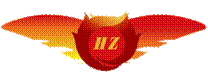 黑龙江省优质中职学校建设项目哈尔滨市航空服务中等专业学校2.课程建设2.2建设核心课程，突出优质专业2.2.4学生获得客舱服务技能资格证书佐证材料